Penlan CatteryOwner Record Card / Consent Form     ARRIVAL: ______________       DEPARTURE: ______________Name of owner(s): 	________________________________________________________Home address: 	________________________________________________________       	___________________________   Postcode: ___________________Mobile: _______________________   Email: ___________________________________Cats Name(s):               DOB:                       Description:                    M/F        Neutered:_____________           __________           _______________        ____        _____________________           __________           _______________        ____        ________  _____________           __________           _______________        ____        ________Emergency Contact:  Name:  ___________________________ 			  Mobile: ___________________________Veterinary Surgery:	 Name:                __________________________ Phone Number: __________________________Necessary Vaccinations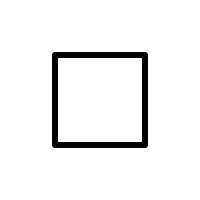 Cat flu Feline enteritis Feline leukemia Other: ____________Last flee treatment __________________________ Date: _________________Last worming treatment ______________________ Date: __________________Does your cat have any medical conditions or health issues?_____________________________________________________________________Do they take any medication?  ____________________________________________LITTER TRAY: Would your cat prefer a   CLOSED                                        OPEN   Do you consent to your cat receiving treats and a lick mat:    	   YES                   NODo you consent to your cat being photographed:       		   YES            NO   Do you consent to us using the photographs on social media:   YES           NO  Would you like to receive photographs?                                     YES                    NO   If so, by    email text                         messenger                    WhatsApp Has your cat previously stayed at Penlan Cattery?If so, do you consent to us accessing their file?                         YES                     NO   Terms and Conditions Whilst boarding my cat(s) at Penlan Cattery on this and future occasions I (the owner) agree that in the case of illness or suspected illness, a veterinary surgeon will be consulted and, if necessary, called in to carry out such treatment as required, at my expense. I understand that while every care and precaution is taken, my cat(s) is/are boarded entirely at my own risk. Also, if I collect my cat(s) before the due date of departure the boarding fee for the full booking is still payable by me. Penlan reserves the right to dispose of cats not collected within 3 days of the stand departure date if no communication from the owner, nor the named emergency contact, is received. Your data (name, address email, contact number) will be held by us and shared only with the vet if and when required in cases of illness or emergency. Signed: _____________________________________         Date: _________________How did you hear about the cattery? ______________________________Additional Information: